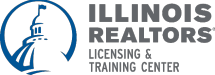 Course Title: 							Course Date: 4/4/2024
FI 1104 – Property Taxes in Illinois			Course #: 564003356						Course Time: 1pm-4pm
3 – Elective Credit HoursCourse Description: 	 This course provides licensees with information to advise their buyer and seller clients of what to expect in the appraisal process.  The course provides information on frequent issues that may arise throughout the appraisal process, and includes what to expect in FHA, VA and Rural Development loan appraisals. Course Location: ZoomInstructor: 	James A. HochmanCost:	$40 (Property Taxes only) $150 (full 12-hours)Make check payable to: 	James A. HochmanSubmit registration to: 	James A. HochmanEmail: 				jhochman@schainbanks.com	Phone: (630) 640 - 4041REGISTRATION Name: 								NRDS or  License #: 																Business Address: 												City/State 								Zip:					Email: 									Phone:			If you require special accommodations due to a disability, please describe the accommodation(s) requested:																																									 Payment type: ◻ Check 										
Signature:													